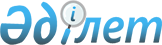 О внесении изменений в приказ Министра по инвестициям и развитию Республики Казахстан от 30 апреля 2015 года № 561 "О вопросах оказания Министерством по инвестициям и развитию Республики Казахстан государственных услуг в сфере летной эксплуатации"
					
			Утративший силу
			
			
		
					Приказ Министра индустрии и инфраструктурного развития Республики Казахстан от 31 июля 2019 года № 589. Зарегистрирован в Министерстве юстиции Республики Казахстан 1 августа 2019 года № 19171. Утратил силу Министра индустрии и инфраструктурного развития Республики Казахстан от 23 апреля 2020 года № 220.
      Сноска. Утратил силу приказом Министра индустрии и инфраструктурного развития РК от 23.04.2020 № 220 (вводится в действие по истечении двадцати одного календарного дня после дня его первого официального опубликования).
      ПРИКАЗЫВАЮ:
      1. Внести в приказ Министра по инвестициям и развитию Республики Казахстан от 30 апреля 2015 года № 561 "О вопросах оказания Министерством по инвестициям и развитию Республики Казахстан государственных услуг в сфере летной эксплуатации" (зарегистрирован в Реестре государственной регистрации нормативных правовых актов за № 11742, опубликован 05 августа 2015 года в информационно-правовой системе "Әділет") следующие изменения:
      подпункт 2) пункта 1 изложить в следующей редакции:
      "2) стандарт государственной услуги "Выдача свидетельства на право выполнения авиационных работ" согласно приложению 2 к настоящему приказу;".
      в Стандарте государственной услуги "Выдача сертификата эксплуатанта", утвержденном указанным приказом: 
      пункт 2 изложить в следующей редакции:
      "2. Стандарт государственной услуги (далее - стандарт) разработан Министерством индустрии и инфраструктурного развития Республики Казахстан (далее – Министерство).";
      подпункт 1) пункта 13 изложить в следующей редакции: 
      "1) Министерства – www.miid.gov.kz, раздел "Государственные услуги";"; 
      в Стандарте государственной услуги "Выдача свидетельства на право выполнения авиационных работ", утвержденном указанным приказом: 
      пункт 2 изложить в следующей редакции:
      "2. Стандарт государственной услуги (далее - стандарт) разработан Министерством индустрии и инфраструктурного развития Республики Казахстан (далее – Министерство).";
      подпункт 1) пункта 4 изложить в следующей редакции:
      "1) с момента подачи заявки с пакетом документов услугодателю, а также при обращении на портал:
      выдача свидетельства на право выполнения авиационных работ (далее - свидетельство) – 40 (сорок) рабочих дней;
      выдача дубликата свидетельства на право выполнения авиационных работ (далее – дубликат свидетельства) – 2 (два) рабочих дня;";
      подпункт 1) пункта 13 изложить в следующей редакции: 
      "1) Министерства – www.miid.gov.kz, раздел "Государственные услуги";"; 
      приложение к Стандарту государственной услуги "Выдача свидетельства на право выполнения авиационных работ" изложить в новой редакции согласно приложению к настоящему приказу;
      в Стандарте государственной услуги "Выдача свидетельства на право выполнения полетов (эксплуатант авиации общего назначения)", утвержденном указанным приказом:
      пункт 2 изложить в следующей редакции:
      "2. Стандарт государственной услуги (далее - стандарт) разработан Министерством индустрии и инфраструктурного развития Республики Казахстан (далее – Министерство).";
      подпункт 1) пункта 13 изложить в следующей редакции: 
      "1) Министерства – www.miid.gov.kz, раздел "Государственные услуги";".
      2. Комитету гражданской авиации Министерства индустрии и инфраструктурного развития Республики Казахстан в установленном законодательством порядке обеспечить:
      1) государственную регистрацию настоящего приказа в Министерстве юстиции Республики Казахстан;
      2) в течение десяти календарных дней со дня государственной регистрации настоящего приказа направление на казахском и русском языках в Республиканское государственное предприятие на праве хозяйственного ведения "Институт законодательства и правовой информации Республики Казахстан" для официального опубликования и включения в Эталонный контрольный банк нормативных правовых актов Республики Казахстан;
      3) размещение настоящего приказа на интернет-ресурсе Министерства индустрии и инфраструктурного развития Республики Казахстан.
      3. Контроль за исполнением настоящего приказа возложить на курирующего вице-министра индустрии и инфраструктурного развития Республики Казахстан.
      4. Настоящий приказ вводится в действие по истечению двадцати одного календарного дня после дня его первого официального опубликования.
      "СОГЛАСОВАН"
Министерство цифрового
развития, инноваций и аэрокосмической
промышленности Республики Казахстан
_______________ 2019 года
                                                       Руководителю уполномоченного
                                                 органа
                                                 от
                                                 ____________________________
                                                 БИН/ИИН
                                                 заявителя _____________________
                                                 Банковские реквизиты заявителя
                                                 юридического лица или
                                                 Физического
                                                 лица __________________________
                                                 Местонахождение (адрес)
                                                 заявителя – местожительство
                                                 заявителя–физического лица
                                                 ______________________________
                                                 Контактные телефоны/факс/
                                                 адрес электронной почты, код
                                                 АФТН_________________________        Заявка на получение допуска эксплуатанта на право выполнения авиационных
       работ первоначальный допуск / очередной допуск (необходимое подчеркнуть)
      1. Прошу разрешить _____________________________________________________ 
                         (полное название заявителя)
допуск на право выполнения авиационных работ на аэродроме (площадке)
базирования воздушных судов__________________________________________________
       2. Заявляемые виды авиационных работ_____________________________________
       3. Регионы полетов в пределах Республики Казахстан или за ее пределами
       _______________________________________________________________________
       4. Планируемая дата начала полетов________________________________________
       5. Руководящий персонал
      6. Командно-летный, инструкторский и летный состав
      7. Инженерно-технический персонал
      8. Воздушные суда
      9. Заявитель обязуется:
выполнять процедуры сертификации;
отвечать сертификационным требованиям;
предоставлять возможность уполномоченному органу в сфере гражданской авиации
осуществлять контроль организации, обеспечения и выполнения полетов.
________________________________________________________________________
              (Ф. И. О., подпись) заявителя
					© 2012. РГП на ПХВ «Институт законодательства и правовой информации Республики Казахстан» Министерства юстиции Республики Казахстан
				
      Министр индустрии
и инфраструктурного развития
Республики Казахстан 

Р. Скляр
Приложение 
к приказу Министра индустрии и инфраструктурного развития
Республики Казахстан
от 31 июля 2019 года № 589 Приложение
к стандарту государственной
услуги "Выдача свидетельства
на право выполнения
авиационных работ"Форма
Должность
Фамилия имя отчество (далее - Ф.И.О.), год рождения, телефон
Приказ о назначении
Образование
Сертификаты (свидетельства) специалиста
Должность
Ф.И.О., год рождения
Приказ о приеме на работу
Свидетельство специалиста (медицинское заключение)
Налет общий
Допуски к выполнению полетов и авиационных работ
Должность
Ф.И.О.
Приказ о приеме на работу
Свидетельство специалиста
Общий стаж работы
Допуски на выполнение работ
Тип и бортовой номер ВС
Срок действия сертификата летной годности
Государство, город и аэропорт базирования
Вид договора, номер и срок действия